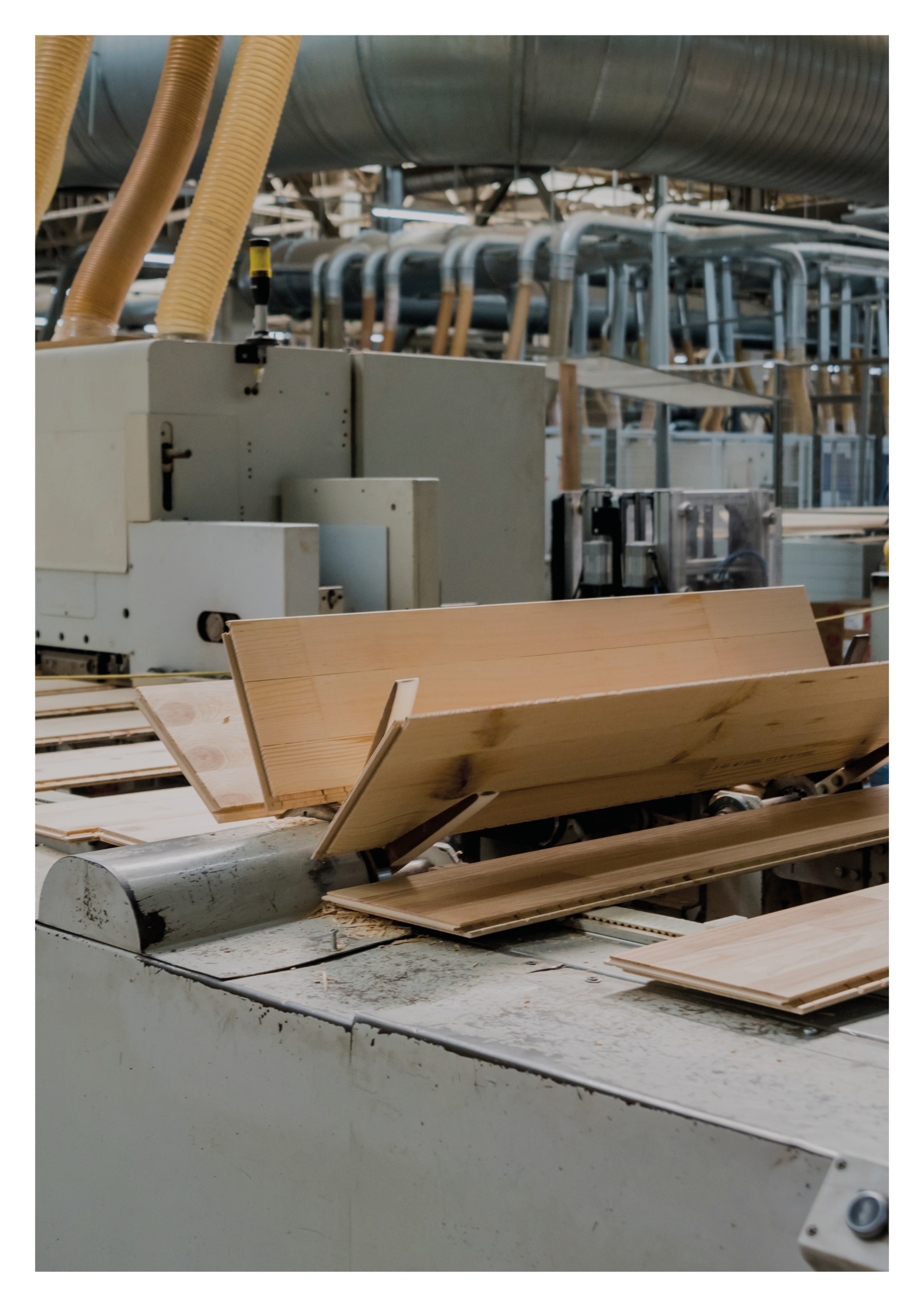 LÄHTÖTIEDOTRakennuspaikka:	HelsinkiRakenne:		Liimapuu pilari-palkkiliitosSeuraamusluokka:	CC2Normit:		Puurakenteet: RIL 205-1-2017, SFS EN 1995-1-1Teräsrakenteet: SFS-EN 1993-1-1Kuormat: RIL 201-1-2017, SFS EN 1990, SFS EN 1991-1-1, SFS EN 1991-1-3 ja SFS EN 1991-1-4KUORMAT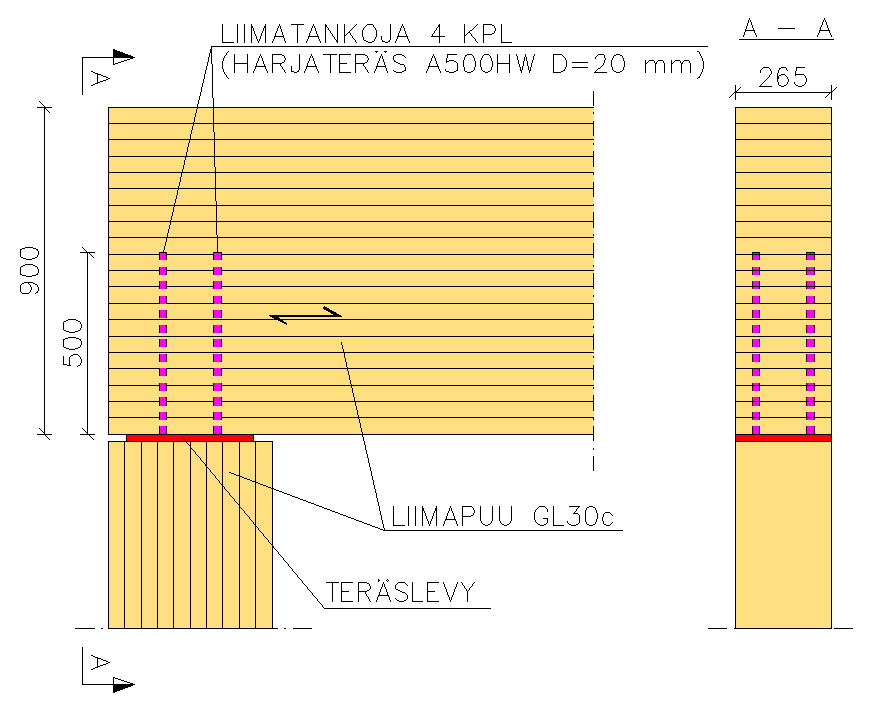 VOIMASUUREET:Voimasuureet ovat mitoitusarvoja. Tarkasteltava kuormitustapaus: Omapaino 100 % + + lumi 100 %):tukireaktio, Rd = 300 kNleikkausvoima, Vd = 300 kNOletetaan, että teräslevy siirtää tasaisesti kuormat kaikille neljälle liimatangolle. Palkin tukireaktio siirretään tuelle täysin harjatangoilla. Laitetaan 4 kpl harjateräksiä T20 A500HW. Puuhun on porattu reikä, def = 25 mm (max: 1,25 x d), liimatangon tartuntapituus, La = 500 mm. Harjateräkset liimataan epoksiliimalla.MATERIAALILiimapuupalkki GL30c 265x900palkin korkeus yli 600 mm taivutuslujuuden ominaisarvon korotuskerroin kh = 1,0Aikaluokka: hetkellinen	Käyttöluokka: 1		aika- ja käyttöluokka kerroin, kmod = 0,8Lujuus- ja jäykkyysominaisuudetmateriaalin osavarmuusluku, M = 1,25			Ominaislujuus			SuunnittelulujuusLeikkauslujuus:	fv,k = 3,5 N/mm²		fv,d= kmod x fc,0,k /M = 2,24 N/mm²MITOITUSHARJATANKOJEN PURISTUSKAPASITEETTIfy = 500 N/mm² (A500HW)	 M = 1,1 (teräsliitin)	n = 4	ehto: Rd < NRd,teräs (53 %)TERÄSTANKOJEN TARTUNTAKAPASITEETTILiimasauman tartuntalujuustartuntapituus, La = 500 mm, tangon halkaisija, d = 20 mm,	liimapuun kmod = 0,8 ja M = 1,3Terästankojen tartuntavoimakapasiteettiTerästangolle porattu reikä def = 25 mmehto: Rd < NRd,liimaus (64 %)PALKIN LEIKKAUSKESTÄVYYSbeff = 1,0 x b = 265 mm => A = 265 mm x 900 mm = 238 500 mm²ehto: td < fv,d (84 %)